 c 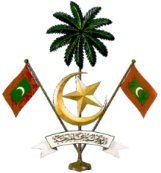 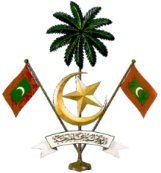 މިނިސްޓްރީ އޮފް އެންވަޔަރަންމަންޓް އެންޑް އެނަރޖީ		Ministry of Environment and Energy
މާލެ، ދިވެހިރާއްޖެ.		Male’, Republic of Maldives.އިއުލާން ނަންބަރު: (IUL)438-WMPC/438/2017/171 މަޝްރޫޢުގެ ނަން: ގއ. ދާންދޫގައި ވޭސްޓް ބަރނާއެއް ޤާއިމުކުރުން އަދި ބައުންޑްރީ ވޯލްގެ މަސައްކަތްބީލަން ފޮތްބީލަން ދޫކުރާ ފަރާތް: މިނިސްޓްރީ އޮފް އެންވަޔަރަންމަންޓް އެންޑް އެނާރޖީބީލަމާއިއެކު ހުށަހަޅާ ސިޓީ( ހުށަހަޅާފަރާތުގެ އެޑްރެސް )                މިނިސްޓަރ އޮފް  އެންވަރަޔަރަންމަންޓް އެންޑް އެނަރޖީ އޮނަރަބަލް އަލްފާޟިލް ޡާރިޤު އިބުރާހީމަށް،                   ވެދުން ސަލާމަށްފަހު ދަންނަވަމެވެ.                                                      ގއ. ދާންދޫގައި ވޭސްޓް ބަރނާއެއް ޤާއިމުކުރުމުގެ މަސައްކަތް އަދި ބައުންޑްރީ ވޯލްގެ މަސައްކަތް އަމިއްލަ ތަކެތީގައި ކޮށްދޭނެ ފަރާތެއް ހޯދުމަށްޓަކައި ........ ވަނަ ދުވަހު ކޮށްފައިވާ ............. ނަންބަރު އިއުލާނާއި ހަވާލާދީ ދަންނަވަމެވެ.                 މިބީލަމުގައި ބަޔާންކުރެވިފައިވާ މަސައްކަތް ކުރުމަށް .................. ރުފިޔާއަށް އަޅުގަނޑު ހުށަހަޅަމެވެ. މިމަސައްކަތްކުރުމަށް އަޅުގަނޑު ހުށަހަޅާ މުއްދަތަކީ ކޮންޓްރެކްޓްގައި ސޮއިކުރެވޭ ތާރީޚުން ފެށިގެން .................. ދުވަހެވެ. އަދި މިބީލަމުގެ ވެލިޑިޓީގެ މުއްދަތަކީ ..... (90 ދުވަހަށް ވުރެ މަދުނުވާ).... ދުވަހެވެ.               މިބީލަމުގައި ހިމެނިފައިވާ ހުރިހާ މައުލޫމާތުތަކާއި މިބީލަމާއި އެކުގައި ހުށަހަޅާފައިވާ ލިޔެކިޔުންތަކުގައިވަނީ ޞައްހަ ތެދު މައުލޫމާތުކަން އަޅުގަނޑު ޔަޤީންކޮށްދެމެވެ. އަދި ހުށަހަޅާފައިވާ ބީލަމުގައި އެއްވެސް އޮޅުވާލުމެއް ނުވަތަ ދޮގު މައުލޫމާތު ތަކެއްވާނަމަ ބީލަން ބާތިލް ކުރުމުގެ އިޚްތިޔާރު ތިޔަފަރާތަށް ލިބިގެންވާކަމަށް އަޅުގަނޑު ޤަބޫލުކުރަމެވެ.				އިޙްތިރާމް ޤަބޫލް ކުރެއްވުން އެދެމެވެ. 			(	ތާރީޙު)	(ސޮއި)	          ................................	(ނަން)	     									 (އައި.ޑީ ކާޑު ނަންބަރު )މިނިސްޓްރީ އޮފް އެންވަރަޔަރަންމަންޓް އެންޑް އެނަރޖީ، މާލެ، ދިވެހިރާއްޖެ.ބީލަމާ ބެހޭ އިރުޝާދުތަޢާރަފްމި މަޝްރޫޢުއަކީ ދިވެހި ސަރުކާރުން ޚަރަދުކޮށްގެން މިނިސްޓްރީ އޮފް އެންވަޔަރަންމަންޓް އެންޑް އެނަރޖީ (އެމް.އީ.އީ)އިން އައްޑޫ ސިޓީ، ފުވައްމުލައް ސިޓީ އަދި ހުވަދު އަތޮޅު ހިމެނޭ ގޮތުގައި ކުރިއަށް ގެންދާ "ސަރަޙައްދީ ކުނި މެނޭޖުކުރުމުގެ މަޝްރޫޢު – ސާފުރާއްޖެ ޒޯން 6 އަދި 7" މަޝްރޫޢުގެ ދަށުން، ހުވަދު އަތޮޅުގެ ރަށްރަށުގައި ރަނގަޅު ގޮތުގައި ކުނި މެނޭޖުކުރުމުގެ ގާބިލުކަން އިތުރުކުރުމުގެ ގޮތުން ގއ. ދާންދޫގައި ވޭސްޓް ބަރނާއެއް ޤާއިމުކުރުމާއި އަދި ބައުންޑްރީ ވޯލްގެ މަސައްކަތެވެ. ބީލަންތައް އަގު ވަޒަންކުރުމުގައި ބަލާނެ މިންގަނޑުތައްމިމަސައްކަތަށް ހުށަހަޅާ ބީލަންތައް އިވެލުއޭޓްކުރުމުގައި މާރކްސް ދެވޭނީ ތިރީގައި ބަޔާންކުރެވިފައިވާ ގޮތުގެ މަތިންނެވެ.އަގު – %50މަސައްކަތުގެ ތަޖުރިބާ- %30 އިވެލުއޭޝަންގައި ބެލެވޭނީ ވޭތުވެދިޔަ 5 އަހަރު ދުވަހު ކޮށްފައިވާ މަސައްކަތްތަކަށް އެކަންޏެވެ. އިވެލުއޭޝަންގައި މިކަމާއި ގުޅުންހުރި މަސައްކަތްތަކަށް ދިނުމަށް ހަމަޖެހިފައިވަނީ 15 އިންސައްތައެވެ. އިވެލުއޭޝަންގައި ޖުމްލަކޮށް ކޮށްފައިވާ އާންމު މަސައްކަތްތަކަށް ދިނުމަށް ހަމަޖެހިފައިވަނީ 15 އިންސައްތައެވެ.މަސައްކަތު ތަޖުރިބާ ހުރި މިންވަރު އިވެލުއޭޓްކުރުމުގައި ބެލެވޭނެ މިންގަނޑަކީ، މިކަމާއި ގުޅޭ މަސައްކަތްތަކަށްވެސް އަދި އާންމުކޮށް ކޮށްފައިވާ މަސައްކަތްތަކަށްވެސް ކޮންމެ މަސައްކަތަކަށްވެސް ހުށަހަޅާފައިވާ ލިޔުން ފުރިހަމަ ކަމުގައިވާނަމަ، 03 ޕޮއިންޓެވެ (03 އިންސައްތަ). ކުންފުނީގެ މާލީ ހާލަތު ހުރި މިންވަރު (20%) ވޭތުވެދިޔަ 02 އަހަރުގެ ތެރޭގައި 1,000,000/-ރ (އެއްމިލިޔަން) ދިވެހި ރުފިޔާ އަށްވުރެ މަތީގެ 03 ޕްރޮޖެކްޓް ހިންގާފައިވާ ކަމުގެ ލިޔުން (މަސައްކަތް ނިންމި ކަމުގެ ލިޔުން) ހުށަހަޅާފައިވާނަމަ މި ބަޔަށް ހަމަޖެހިފައިވާ 20% ފުރިހަމަޔަށް ލިބޭނެއެވެ. ނުވަތަ،ވޭތުވެދިޔާ 02 އަހަރުގެ ތެރޭގައި 400,000ރ (ހަތަރު ލައްކަ) ދިވެހި ރުފިޔާ އާއި 1,000,000ރ (އެއްމިލިޔަން) ދިވެހި ރުފިޔާއާއި ދެމެދުގެ 06 މަސައްކަތް ކޮށްފައިވާކަމަށް ލިޔުން (މަސައްކަތް ނިންމި ކަމުގެ ލިޔުން) ހުށަހަޅާފައިވާނަމަވެސް މި ބަޔަށް ކަނޑައަޅުއްވާފައިވާ 20% ފުރިހަމަޔަށް ލިބޭނެއެވެ. މާލީ ހާލަތު ބަޔާންކުރުމަށް ހުށަހަޅާ ލިޔުންތަކުގެ ތެރިއިން 400,000ރ (ހަތަރު ލައްކަ) އަށް ވުރެ ދަށުގެ އަދަދަކަށް ކޮށްފައިވާ މަސައްކަތްތަށް މިބައިގެ އިވެލުއޭޝަންގައި ނުބެލެވޭނެއެވެ. ނޯޓް: މަސައްކަތު ތަޖުރިބާ ހުރި މިންވަރު ހާމަ ކުރުމުގައި އަދި މާލީ ހާލާތު ހުރި މިންވަރު ހާމަކޮށްދިނުމަށް ހުށަހަޅާ ލިޔުމަކީ، މަސައްކަތް ކޮށްފައިވާ ތާރީޙް، މަސައްކަތުގެ ޖުމްލަ އަގު އަދި މަސައްކަތުގެ ބާވަތް ހާމަވާން ޖެހޭ ލިޔުމަކަށް ވާންޖެހޭނެއެވެ. މަސައްކަތަށް ހޮވޭނީ ބީލަން ފުރިހަމަވާ އަދި އިވެލުއޭޝަންއިން އެންމެ މަތިން މަރކްސް ލިބޭ ފަރާތެކެވެ.ހުށަހަޅާ ބީލަމާއިއެކު ހުށަހަޅަންޖެހޭ ތަކެތިބީލަން ފޯރމްތައް ފުރިހަމަކުރުމަށް ފަހު.ކުންފުންޏެއްނަމަ، ކުންފުނީގެ ރަޖިސްޓްރީގެ ކޮޕީ.ޖީ.އެސް.ޓީ އަށް ރަޖިސްޓްރީ ކޮށްފައިވާ ފަރާތްތަކުގެ ޖީ.އެސް.ޓީ ރަޖިސްޓްރޭޝަން ކޮޕީ.މިނިސްޓްރީ އޮފް ހައުސިންގ އެންޑް އިންފްރާސްޓްރަކްޗަރގައި ކޮންސްޓްރަކްޝަން ކުންފުންޏެއްގެ ގޮތުގައި ރަޖިސްޓަރީ ވެފައިވާ ކަމުގެ ލިޔުން. ދައުލަތަށް ދައްކަންޖެހޭ އެއްވެސް ފައިސާ އެއް ނެތްކަން ހާމަކޮށްދޭ ލިޔުމެއް (މޯލްޑިވްސް އިންލެންޑް ރެވިނިއު އޮތޯރިޓީ) އިން ހޯދުމަށްފަހު. ބީލަމާއި ގުޅޭ ޕްރީބިޑް ބައްދަލުވުން އަދި އަންދާސީ ހިސާބު ހުށަހެޅުން މިމަޝްރޫއުގެ ޕްރީ ބިޑް ބައްދަލުވުން އޮންނާނީ 16 އޮގަސްޓް 2017 ވާ ބުދަ ދުވަހުގެ 13:00 ގައި މިނިސްޓްރީ އޮފް އެންވަޔަރަންމަންޓް އެންޑް އެނާރޖީގައެވެ.  މަސައްކަތާއި ބެހޭގޮތުން މަޢުލޫމާތު ސާފުކުރުމަށް ހަމަޖެހިފައިވަނީ 16 އޮގަސްޓް 2017 އިން 21 އޮގަސްޓް 2017 އާއި ދެމެދު މިނިސްޓްރީގެ އީމެއިލް އެޑްރެސް ކަމަށްވާ procurement@environment.gov.mv އަށް އީމެއިލް ކުރައްވައިގެންނެވެ. މިމުއްދަތުގެ ފަހުން ކުރެވޭ ސުވާލުތަކަށް ޖަވާބެއް ނުދެވޭނެއެވެ.ބިޑު ހުޅުވުމަށް ހަމަޖެހިފައިވަނީ 23 އޮގަސްޓް 2017 ވާ ބުދަ ދުވަހުގެ 13:00 ގައި މިނިސްޓްރީ އޮފް  އެންވަޔަރަންމަންޓް އެންޑް އެނަރޖީގައި މަސައްކަތަށް އަންދާސީ ހިސާބު ހުށަހަޅުއްވާ ފަރާތްތަކުގެ ތެރެއިން މި ޖަލްސާގައި ބައިވެރިވެވަޑައިންނަވާ ބޭފުޅުންގެ ހާޒިރުގައެވެ.ބީލަމާއި ގުޅޭ އިތުރު މަޢުލޫމާތުބީލަން ހުށައަޅުއްވަން ވަޑައިގަންނަވަން ހަމަޖެހިފައިވާ ދުވަހުގެ ހަމަޖެހިފައިވާ ގަޑީގެ ފަހުން ހުށައަޅާ ބީލަންތަށް ބަލައެއް ނުގަނެވޭނެއެވެ. ހުށައަޅާ ބީލަން ތަކަށް މަދުވެގެން 90 ދުވަހުގެ ވެލިޑިޓީއެއް ދޭންވާނެއެވެ.މަސައްކަތް ފެށުމަށްޓަކައި ކޮންޓްރެކްޓަރަށް 15 އިންސައްތަޔަށް ވާ އަދަދުގެ އެޑްވާންސް ޕޭމަންޓަކަށް އެދެވިދާނެއެވެ. އެޑްވާންސް ޕޭމަންޓް ރައްދުކޮށްދެވޭނީ މާލިޔައްތު ޤާވާދުގައިވާ ގޮތަށް މިނިސްޓްރީ އޮފް ފިނޭންސް އެންޑް ޓްރެޜަރީގެ ހުއްދައާއި އެކު އޭގެ މިންގަނޑުތަކަށް ބަލައިގެންނެވެ. މުޅި މަސައްކަތުގެ 5 (ފަހެއް) އިންސައްތަޔަށް ވާ ފައިސާ ރިޓެންޝަންގެ ގޮތުގައި 6 (ހައެއް) މަސްދުވަހުގެ މުއްދަތަކަށް ހިފެހެއްޓޭނެއެވެ. މަސައްކަތާއި ބެހޭ އިތުރު މަޢުލޫމާތުމަސައްކަތް ކުރަންޖެހޭ ސަރަހައްދަކީ މިހާރު ކުނި އަޅަމުންދާ ސަރަހައްދެވެ.މަސައްކަތް ކުރަންޖެހޭ ސަރަހައްދު ސާފުކުރުމުގެ އެންމެހާ މަސައްކަތް ކުރުމަށް ހަމަޖެހިފައިވަނީ ކޮންޓްރެކްޓަރއެވެ.މަސައްކަތް ކުރަން ޖެހޭ ސަރަޙައްދަށް ދެވޭނެ މަގެއް އޮންނާނެއެވެ.މަސައްކަތް ކުރަންވާ ސައިޓުގައި ކަރަންޓު އަދި ފެނުގެ ޙިދުމަތް ލިބޭކަށް ނުހުންނާނެއެވެ.*މި ބީލަން ފޮތުގައިވާ ފޯމް 1، 2، 3 އަދި  4ކޮންމެހެން ފުރިހަމަ ކުރަންޖެހޭނެއެވެ.